TESIS…………….(Judul)………………………………………………………………………………………………..Diajukan oleh:(Nama)NIM.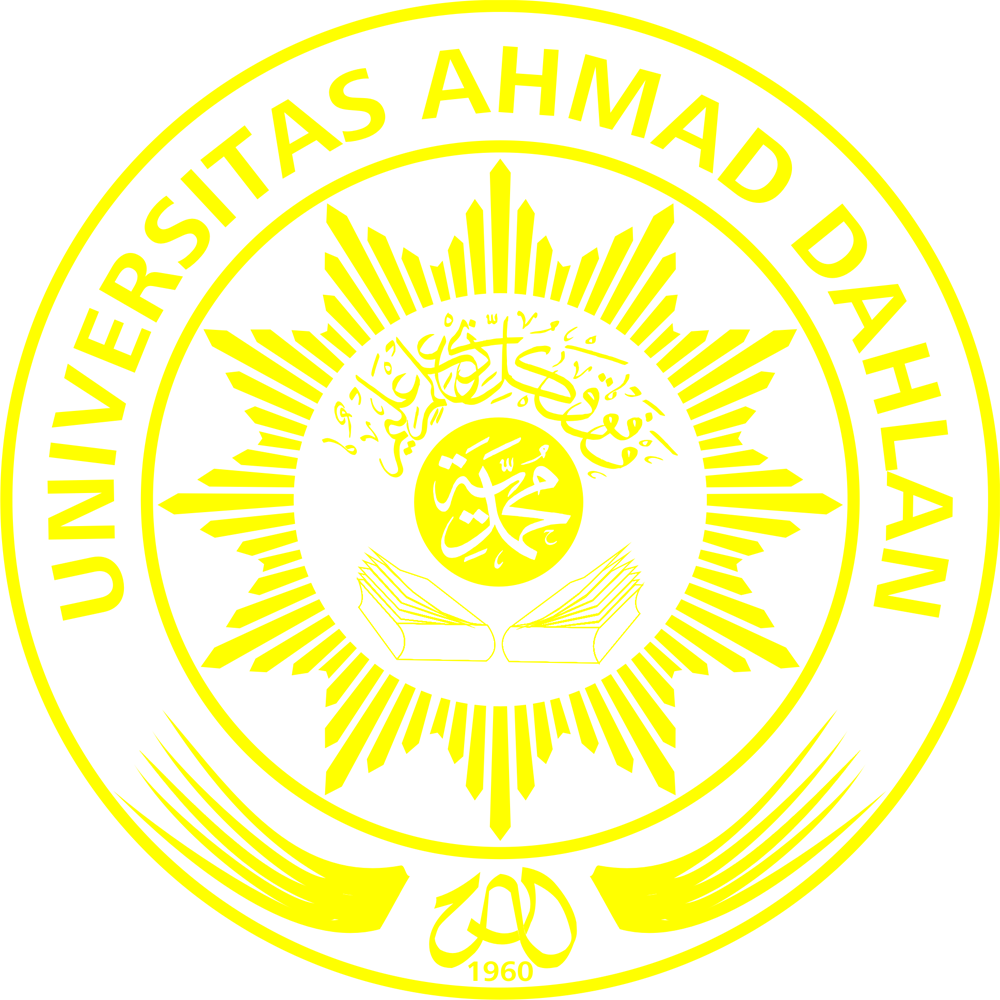 Telah disetujui oleh:Pembimbing 1Dr. Djamaluddin Perawironegoro, M. Pd.I		tanggal ........................................Pembimbing Pendamping		Dr. Mhd. Lailan Arqam, M.Pd		                        tanggal ........................................